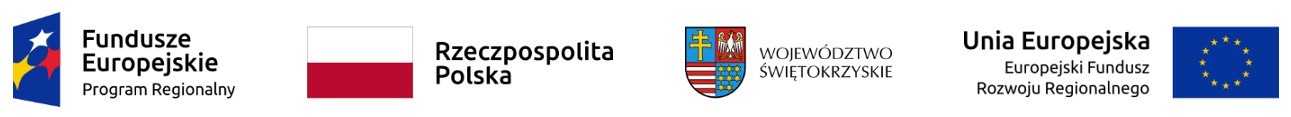 Dodatek nr 1 do SWZZnak sprawy: AZP.2411.218.2022.JG  Zamawiający:Świętokrzyskie Centrum Onkologii w Kielcach25-734 Kielce, ul. Artwińskiego 3FORMULARZ OFERTYWykonawca/Wykonawcy (w przypadku wykonawców wspólnie ubiegających się o udzielenie zamówienia):Przystępując do postępowania prowadzonego w trybie przetargu nieograniczonego, którego przedmiotem jest rozbudowa infrastruktury macierzowej:Oferujemy wykonanie zamówienia w zakresie objętym Specyfikacją Warunków Zamówienia (SWZ):Oświadczamy, że cena ofertowa zamówienia zawiera wszystkie koszty wykonania zamówienia, które poniesie Zamawiający i w toku realizacji zamówienia nie ulegnie zmianie.Oświadczamy, że uzyskaliśmy od Zamawiającego wszystkie niezbędne informacje dotyczące niniejszego zamówienia.Oświadczamy, że zapoznaliśmy się z SWZ i akceptujemy określone w niej warunki oraz zasady postępowania.Oświadczamy, że oferowany sprzęt jest fabrycznie nowy, kompletny, wraz z potrzebnymi do działania przewodami, posiada wymagane prawem atesty i certyfikaty oraz nie wymaga żadnych dodatkowych nakładów i jest gotowy do pracy.Potwierdzamy, że całość oferowanego i dostarczanego sprzętu oraz oprogramowania pochodzi z autoryzowanego kanału sprzedaży producentów na terenie Unii Europejskiej.Oświadczamy, że przyjmujemy warunki serwisu gwarancyjnego określone przez Zamawiającego w SWZ i na dostarczony przedmiot umowy i udzielamy gwarancji na okres wskazany w SWZ. Oświadczamy, że w przypadku wyboru naszej oferty wyrażamy zgodę na realizację zamówienia w terminie określonym w SWZ.Oświadczamy, że przedmiot zamówienia wykonamy sami/z udziałem podwykonawców (podać pełną nazwę firmy) ……………………………………………………… w następującym zakresie: ………………………………..………Oświadczamy, iż wybór naszej oferty prowadzi do powstania u Zamawiającego obowiązku podatkowego na podstawie ustawy z dnia 11 marca 2004 r. o podatku od towarów i usług 
w zakresie nazwa (rodzaj) towaru lub usługi, których dostawa lub świadczenie będą prowadziły do powstania obowiązku podatkowego: ………………………………………………………………………………wartość netto ………………………………...... złotychzgodnie z wiedzą wykonawcy zastosowanie będzie miała następująca stawka VAT: ……....Oświadczamy, że uważamy się za związanych niniejszą ofertą na czas wskazany w SWZ.Oświadczamy, że projektowane postanowienia umowy, stanowiące Dodatek nr 4 do SWZ, został przez nas zaakceptowany i zobowiązujemy się w przypadku wyboru naszej oferty do zawarcia umowy na wymienionych w nich warunkach, w miejscu i terminie wyznaczonym przez zamawiającego.Oświadczamy, że wypełniliśmy obowiązki informacyjne przewidziane w art. 13 lub art. 14 RODO wobec osób fizycznych, od których dane osobowe bezpośrednio lub pośrednio pozyskaliśmy w celu ubiegania się o udzielenie zamówienia publicznego w niniejszym postępowaniu.Pod groźbą odpowiedzialności karnej oświadczamy, że załączone do oferty dokumenty opisują stan faktyczny i prawny na dzień sporządzania oferty (art. 297 Kodeksu Karnego).Załącznikami do niniejszej oferty są:............................................................................................................................................................................................................................................................................................................................................................UWAGA:Formularz oferty musi być opatrzony przez osobę lub osoby uprawnione do reprezentowania wykonawcy, kwalifikowanym podpisem elektronicznym.NAZWAADRESNIPREGONDane, umożliwiające Zamawiającemu dostęp do odpisu lub informacji 
z Krajowego Rejestru Sądowego, Centralnej Ewidencji i Informacji 
o Działalności Gospodarczej lub innego właściwego rejestru za pomocą bezpłatnych i ogólnodostępnych baz danychAdresy internetowe ogólnodostępnych 
i bezpłatnych baz danych https://prod.ceidg.gov.pl/CEIDG/CEIDG.Public.UI/Search.aspx  https://ekrs.ms.gov.pl/web/wyszukiwarka-krs/strona-glowna/  inny adres bazy danych (wskazać): …………………………………………RODZAJ WYKONAWCY   mikroprzedsiębiorstwo  małe przedsiębiorstwo  średnie przedsiębiorstwo  jednoosobowa działalność gospodarcza  osoba fizyczna nieprowadząca działalności gospodarczej  inny rodzajDANE KONTAKTOWE WYKONAWCYImię i nazwisko osoby do kontaktu: …………………………………….. Nr telefonu:…………………………………………………………………………. Adres e-mail: …………………………………………………………………….... Cena oferta (brutto):(słownie zł: ...................................................................................),w tym:Oświadczamy, że okres gwarancji na półkę dyskową do rozbudowy macierzy dyskowej wynosi:36 miesiące   * 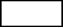 48 miesięcy  **zaznaczyć właściweUWAGA:	Brak zaznaczenia odpowiedniego pola spowoduje brak przyznania punktów dotyczących gwarancji i uznaniem, że okres gwarancji będzie zgodny z wymaganiami określonymi w SWZ (36 miesiące)Oświadczamy, że czas naprawy, o którym mowa w Tabeli 1 w rozdziale III w Załączniku nr 1 do SWZ wynosi:7 dni od przyjęcia zgłoszenia  * 5 dni od przyjęcia zgłoszenia **zaznaczyć właściweUWAGA:	Brak zaznaczenia odpowiedniego pola spowoduje brak przyznania punktów dotyczących serwisu gwarancyjnego i uznaniem, że czas naprawy będzie zgodny z wymaganiami określonymi w SWZ (7 dni)